University of the Potomac offers students the opportunity to learn from knowledgeable faculty members, many of whom have years of real world experience. This allows students to learn both practically and theoretically, while preparing for successful careers in business and technology fields that are in high demand.The curriculum in our bachelor’s degree and associate’s degree programs are continually assessed and revised to ensure their applicability to the current market trends. We offer a multitude of programs and specializations. We offer associates and bachelor’s degrees in:Business managementAccountingInternational businessInformation systems managementNetwork security managementPotomac also offers an MBA program which covers a wide range of relevant business topics and gives students a competitive edge in the marketplace. The MBA program is also built on a flexible platform to allow students to complete their classes on their own schedule. University of the Potomac faculty and staff work individually with each of student to choose an academic pathway that best satisfies their career goals.University of the Potomac realizes the competitive nature of the current job market and the need for job seeking professionals to differentiate themselves. This is why we currently offer concentrations in accounting, cyber security, general management, government contract management, healthcare management, international business, marketing and information systems management.Further realizing the need for students to set themselves apart from competition, University of the Potomac offers students the opportunity to apply for the Theoretical Applications Project (TAP) Honors program. Qualified students are selected for admission into the program by academic and departmental chairs. The following are criteria for admission into the TAP Honors programs:A minimum cumulative grade point average of 3.0 by the end of an associate degree program.Employment with a college-approved mentor.A workplace visit and site approval by a TAP Chairperson or faculty member.Bachelor's Degrees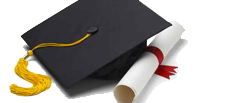 BACHELOR’S DEGREES THAT ARE IN DEMANDUniversity of the Potomac offers Bachelor of Science degree programs that combine theory and applied research. We offer high demand Bachelor Degrees in several areas to help students graduate with more marketable knowledge and skills: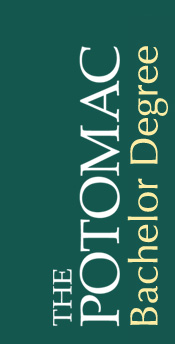 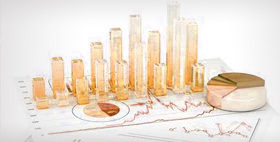 Business

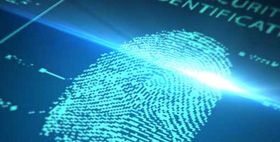 Digital Forensics

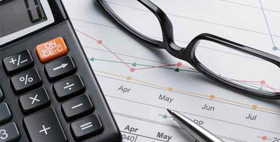 Accounting

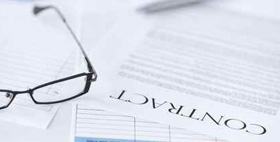 Government Contract Management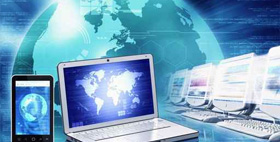 Information Technology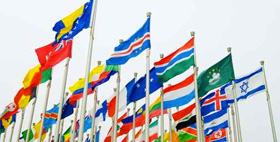 International Business
Bachelor Degree OptionsStudents may earn their bachelor degree on campus or online at the speed that works for their lifestyle. Our instructors have real world business experience that they bring to the classroom so students graduate with more than just their bachelors degree and have tangible strategies for succeeding in the workforce.University of the Potomac offers two types of programs. The first, Lower Division Support Courses, supply students with admission prerequisites for all majors. The second, Upper Division 18-Month Programs, allow students the chance to complete their Bachelor of Science degree in health information, technology, and cyber security in programs that combine theory and applied research.Within each degree program, a common core of courses provides a solid foundation for work in that field. This core is complemented by a series of courses in specialized areas to enable each student to pursue a program of studies that will provide enhanced professional and personal growth.View our bachelor degree programs below:Accounting DegreeGovernment Contract Management DegreeInformation Technology DegreeDigital Forensics DegreeBusiness DegreeInternational Business DegreBachelor's DegreesBACHELOR’S DEGREES THAT ARE IN DEMANDUniversity of the Potomac offers Bachelor of Science degree programs that combine theory and applied research. We offer high demand Bachelor Degrees in several areas to help students graduate with more marketable knowledge and skills:Business

Digital Forensics

Accounting

Government Contract ManagementInformation TechnologyInternational Business
Bachelor Degree OptionsStudents may earn their bachelor degree on campus or online at the speed that works for their lifestyle. Our instructors have real world business experience that they bring to the classroom so students graduate with more than just their bachelors degree and have tangible strategies for succeeding in the workforce.University of the Potomac offers two types of programs. The first, Lower Division Support Courses, supply students with admission prerequisites for all majors. The second, Upper Division 18-Month Programs, allow students the chance to complete their Bachelor of Science degree in health information, technology, and cyber security in programs that combine theory and applied research.Within each degree program, a common core of courses provides a solid foundation for work in that field. This core is complemented by a series of courses in specialized areas to enable each student to pursue a program of studies that will provide enhanced professional and personal growth.View our bachelor degree programs below:Accounting DegreeGovernment Contract Management DegreeInformation Technology DegreeDigital Forensics DegreeBusiness DegreeInternational Business DegreeTuition & Fees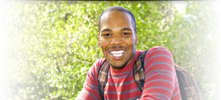 COST OF ATTENDANCE CHARTAfter the U.S. Department of Education processes your FAFSA, they send the information to University of the Potomac with your Estimated Family Contribution (EFC) which is used to determine eligibility for aid. When combined with other aid and resources, a student’s financial aid package may not exceed his/her Cost of Attendance.Your Cost of Attendance includes both your tuition, fees, and books (direct expenses for your education) and estimates of living expenses (indirect expenses). Your indirect expenses are estimated by University of the Potomac following federal guidelines.Tuition is charged on a semester credit hour basis. Books and supplies are not included in tuition charges. Students are charged 100% for any semester in which they continue past the ADD/DROP period before withdrawing. All non-tuition charges are non-refundable.COST OF ATTENDANCE:Associate’s and Bachelor’s Degree ProgramsMaster’s Degree ProgramCertificate ProgramsBooks – estimated at $120 per 3 credit course or approximately $1000 per academic year*Please note that two 8-week sessions equals one semester. So, two courses per session equates to full-time enrollment (12 credits per 16 weeks semester).*The current average tuition cost for domestic (U.S.) students and online international students to attend University of the Potomac for an academic year (8 months) at full time status is $12,984 (Associate and Bachelor Degree) and $17,304 (Master Degree). The average cost to matriculate for an Associate Degree is $32,460; a Bachelor Degree is $64,920; and a Master Degree is $25,956.*For on-campus international students, the average tuition cost to attend University of the Potomac  for an academic year (8 months) at full time status is $18,000 (Associate and Bachelor Degree) and $21,600 (Master Degree). The average cost to matriculate for an Associate Degree is $45,000; a Bachelor Degree is $90,000; and a Master Degree is $32,400.*The actual cost of either degree may vary depending on transfer credit, repeat courses, test outs, and other factors.Indirect Costs:
Fees:
One-time Registration Fee: $100
Technology Fee: $37.50 per credit hourTransactional Based:
Application Fee (International Student): $100
Proficiency Examination: $100
Portfolio Fee: $100
Graduation Fee: $100
Transcript Fee (Individual Request): $10
Transcript Fee (Individual Expedited): $15
Additional Transcript Copies: $10
Returned Check Fee: $25PER CREDITPER 3 CREDIT COURSEDOMESTIC STUDENTS$541$1623ON-CAMPUS INTERNATIONAL STUDENTS$750$2250ONLINE INTERNATIONAL STUDENTS$541$1623ACTIVE DUTY MILITARY AND THEIR IMMEDIATE FAMILY$250$750VETERAN’S TUITION$250$750Direct Costs for Bachelor and Associate ProgramsDirect Costs for Bachelor and Associate ProgramsDirect Costs for Bachelor and Associate ProgramsPER CREDITPER 3 CREDIT COURSEDOMESTIC (U.S.) STUDENTS$721$2163ON-CAMPUS INTERNATIONAL STUDENTS$900$2700ONLINE INTERNATIONAL STUDENTS$721$2163Direct Costs for Master Degree ProgramsDirect Costs for Master Degree ProgramsDirect Costs for Master Degree ProgramsPER CREDITPER 3 CREDIT COURSEALL STUDENTS$250$750Direct costs for Certificate ProgramsDirect costs for Certificate ProgramsDirect costs for Certificate ProgramsMonthly room and board for students not living with parents$779Monthly room and board for students living with their parents$391Monthly personal/miscellaneous expenses (excluding books)$246Monthly transportation expenses$219